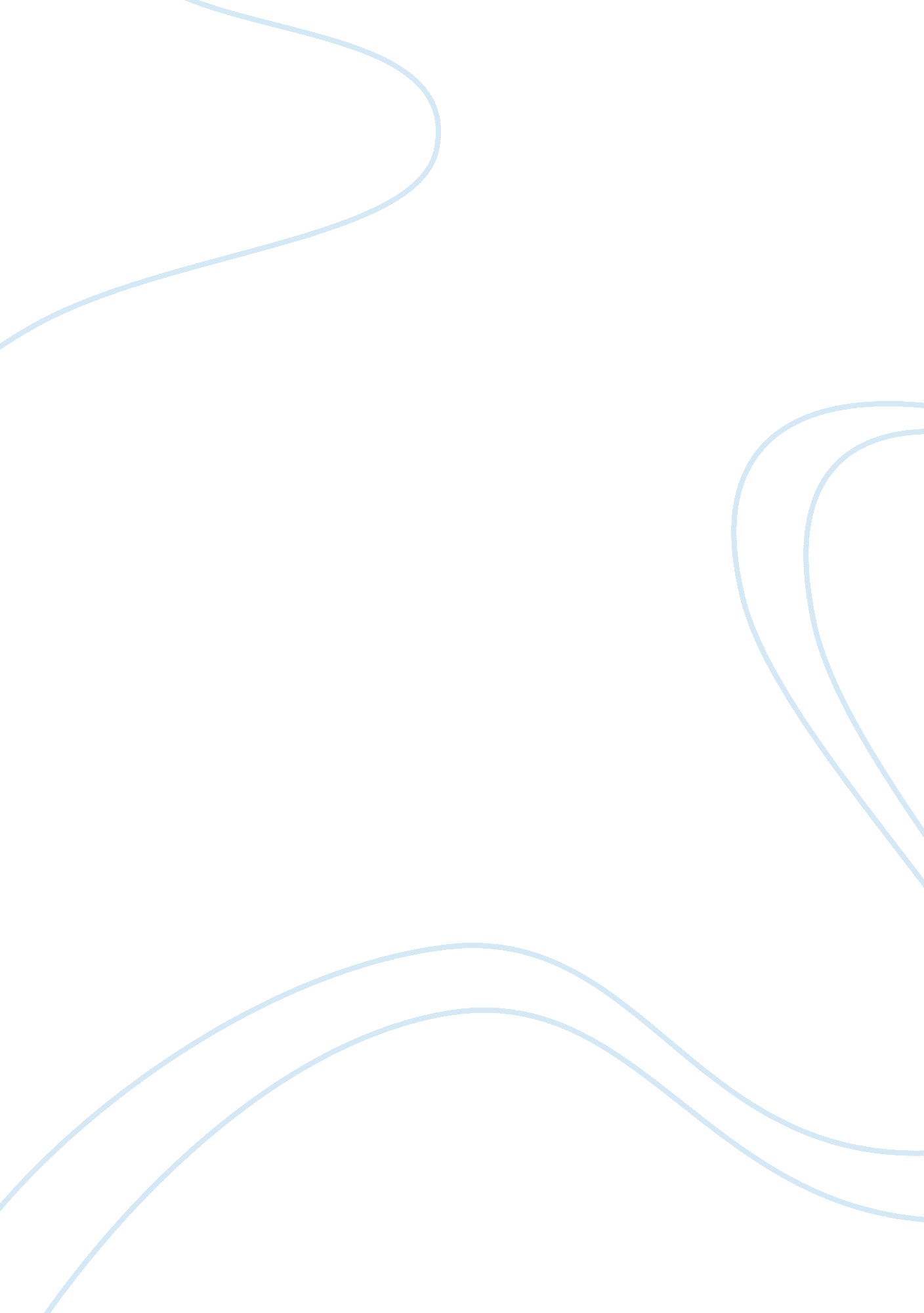 1000 proverbs and sayings essay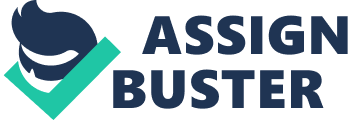 English Proverbs and Sayings 03. A bad workman quarrels with his tools. 13. A burnt child dreads the fire. 20. A close mouth catches no flies. 22. A cracked bell can never sound well. 25. A danger foreseen is half avoided. 31. A fool always rushes to the fore. 36. A fool’s tongue runs before his wit. 43. A friend’s frown is better than a foe’s smile. 44. A good anvil does not fear the hammer. 8. A good dog deserves a good bone. 49. A good example is the best sermon. 50. A good face is a letter of recommendation. 58. A great fortune is a great slavery. 59. A great ship asks deep waters. 60. A guilty conscience needs no accuser. 2. A heavy purse makes a light heart. 64. A honey tongue, a heart of gall. 65. A hungry belly has no ears. 66. A hungry man is an angry man. 68. A Joke never gains an enemy but often loses a friend. 70. A lazy sheep thinks its wool heavy. 72. A lie begets a lie. 75. A little body often harbors a great soul. 76. A little fire is quickly trodden out. 78. A man can do no more than he can. 81. A miserly father makes a prodigal son. 87. A quiet conscience sleeps in thunder. 91. A silent fool is counted wise. 92. A small leak will sink a great ship. 93. A soft answer turns away wrath. 97. A tattler is worse than a thief. 98. A thief knows a thief as a wolf knows a wolf. 101. A tree is known by its fruit. 102. A wager is a fool’s argument. 103. A watched pot never boils. 104. A wise man changes his mind, a fool never will. 107. A word is enough to the wise. 111. Adversity makes strange bedfellows. 112. After a storm comes a calm. 127. All doors open to courtesy. 130. All is well that ends well. 131. All lay load on the willing horse. 133. All men can’t be masters. 134. All promises are either broken or kept. 138. All things are difficult before they are easy. 139. All truths are not to be told. 142. Among the blind the one-eyed man is king. 46. An ass loaded with gold climbs to the top of the castle. 148. An empty sack cannot stand upright. 150. An evil chance seldom comes alone. 152. An hour in the morning is worth two in the evening.. 155. An oak is not felled at one stroke. 157. An open door may tempt a saint. 159. An ox is taken by the horns, and a man by the tongue. 160. An unfortunate man would be drowned in a teacup. 162. Any port in a storm. 164. Appetite comes with eating. 169. As old as the hills. 174. As the call, so the echo. 185. Ask no questions and you will be told no lies. 188. Bad news has wings. 190. Be slow to promise and quick to perform. 91. Be swift to hear, slow to speak. 198. Best defence is offence. 200. Better a lean peace than a fat victory. 201. Better a little fire to warm us, than a great one to burn us. 203. Better an open enemy than a false friend. 205. Better be born lucky than rich. 206. Better be envied than pitied. 207. Better be the head of a dog than the tail of a lion. 209. Better die standing than live kneeling. 212. Better go to bed supperless than rise in debt. 214. Better lose a jest than a friend. 217. Better the foot slip than the tongue. 219. Better to reign in hell, than serve in heaven. 220. Better unborn than untaught. 23. Between the devil and the deep (blue) sea. 228. Beware of a silent dog and still water. 233. Borrowed garments never fit well. 240. Calamity is man’s true touchstone. 245. Cheapest is the dearest. 248. Children are poor men’s riches. 249. Choose an author as you choose a friend. 254. Company in distress makes trouble less. 255. Confession is the first step to repentance. 257. Creditors have better memories than debtors. 258. Cross the stream where it is shallowest. 266. Death pays all debts. 269. Deeds, not words. 270. Delays are dangerous. 271. Desperate diseases must have desperate remedies. 287. Don’t trouble trouble until trouble troubles you. 288. Don’t whistle (halloo) until you are out of the wood. 290. Draw not your bow till your arrow is fixed. 291. Drive the nail that will go. 293. Drunkenness reveals what soberness conceals 295. Each bird loves to hear himself sing. 302. Enough is as good as a feast. 327. Every why has a wherefore. 329. Everything comes to him who waits. 332. Experience is the mother of wisdom. 345. Feast today and fast tomorrow. 350. First deserve and then desire. 354. Follow the river and you’ll get to the sea. 356. Fools and madmen speak the truth. 361. For the love of the game. 363. Forbidden fruit is sweet. 364. Forewarned is forearmed. 368. Friends are thieves of time. 375. Give every man thy ear, but few thy voice. 378. Gluttony kills more men than the sword. 380. Good clothes open all doors. 387. Grasp all, lose all. 391. Great spenders are bad lenders. 392. Great talkers are great liars. 394. Greedy folk have long arms. 395. Habit cures habit. 398. Handsome is that handsome does. 401. Hard work break no bones. 407. Hatred is blind, as well as love. 409. He begins to die that quits his desires. 414. He goes long barefoot that waits for dead man’s shoes. 415. He is a fool that forgets himself. 16. He is a good friend that speaks well of us behind our backs. 417. He is happy that thinks himself so. 420. He is not laughed at that laughs at himself first. 425. He knows much who knows how to hold his tongue. 432. He that commits a fault thinks everyone speaks of it. 435. He that fears you present wiil hate you absent. 440. He that has an ill name is half hanged. 446. He that is ill to himself will be good to nobody. 450. He that lives with cripples learns to limp. 451. He that mischief hatches, mischief catches. 455. He that respects not is not respected. 456. He that seeks trouble never misses. 457. He that serves everybody is paid by nobody. 459. He that spares the bad injures the good. 461. He that talks much lies much. 463. He that will not when he may, when he will he shall have nay. 470. He who likes borrowing dislikes paying. 472. He who pleased everybody died before he was born. 473. He who says what he likes, shall hear what he doesn’t like. 476. He who would search for pearls must dive below. 478. He works best who knows his trade. 480. Health is not valued till sickness comes. 483. Honey is not for the ass’s mouth. 484. Honey is sweet, but the bee stings. 485. Honour and profit lie not in one sack. 487. Hope is a good breakfast, but a bad supper. 489. Hunger breaks stone walls. 501. If there were no clouds, we should not enjoy the sun. 503. If we can’t as we would, we must do as we can. 506. If you cannot bite, never show your teeth. 511. If you sell the cow, you sell her milk too. 512. If you throw mud enough, some of it will stick. 514. If you want a thing well done, do it yourself. 517. In every beginning think of the end. 523. It is a good horse that never stumbles. 524. It is a long lane that has no turning. 525. It is a poor mouse that has only one hole. 529. It is easy to swim if another hoids up your chin (head). 534. It is the first step that costs. 549. Learn to creep before you leap. 553. Leaves without figs. 555. Let every man praise the bridge he goes over. 558. Liars need good memories. 578. Little strokes fell great oaks. 581. Live and learn. 584. Long absent, soon forgotten.. 586. Look before you leap, but having leapt never look back. 587. Lookers-on see more than players. 593. Love me, love my dog. 594. Love will creep where it may not go. 603. Many a true word is spoken in jest. 611. Men may meet but mountains never. 612. Mend or end (end or mend). 614. Misfortunes never come alone (singly). 615. Misfortunes tell us what fortune is. 23. Much will have more. 625. Murder will out. 626. My house is my castle. 628. Necessity is the mother of invention. 629. Necessity knows no law. 630. Neck or nothing. 635. Neither rhyme nor reason. 644. Never try to prove what nobody doubts. 645. Never write what you dare not sign. 647. New lords, new laws. 649. No flying from fate. 660. No song, no supper. 667. Nothing is impossible to a willing heart. 675. Old friends and old wine are best. 679. One beats the bush, and another catches the bird. 680. One chick keeps a hen busy. 684. One law for the rich, and another for the poor. 686. One link broken, the whole chain is broken. 94. Opportunity makes the thief. 702. Politeness costs little (nothing), but yields much. 709. Promise is debt. 710. Promise little, but do much. 714. Rats desert a sinking ship. 716. Respect yourself, or no one else will respect you. 734. Sink or swim! 743. Soon learnt, soon forgotten. 749. Stolen pleasures are sweetest. 769. The best is oftentimes the enemy of the good. 792. The face is the index of the mind. 793. The falling out of lovers is the renewing of love. 795. The first blow is half the battle. 798. The heart that once truly loves never forgets. 836. They must hunger in winter that will not work in summer. 870. To cut one’s throat with a feather. 877. To fight with one’s own shadow. 914. To roll in money. 919. To stick to somebody like a leech. 955. We never know the value of water till the well is dry. 962. What is done by night appears by day. 970. What we do willingly is easy. 973. When children stand quiet, they have done some harm. 974. When flatterers meet, the devil goes to dinner. 978. When the cat is away, the mice will play. 983. When wine is in wit is out. 985. While the grass grows the horse starves. 987. Who breaks, pays. 990. Wise after the event. 994. You cannot eat your cake and have it. 999. You made your bed, now lie in it. 